CONCEPT CARD MAPPINGACTIVITY 2:  ARTIFACT CARDSIn this activity you will be the curator of your own museum. You will use the artifact cards on this handout to design your own exhibit. The exhibit only has room for 5 pieces, but you have 10 artifact cards. It is your job to select 5 cards that are grouped in a way that will make sense and interest the visitors of your museum. After you have selected your cards, create a script that your museum tour guides could use to show off your exhibit to guests. MaterialsArtifact CardsScissorsPencil or penInstructionsCut out the artifact cards.Select which 5 cards you would put together in a museum exhibit.Use the space on the following page to write out a script for your museum tour guides so that they can share your exhibit with guests.Tour Guide ScriptBusójárás Mask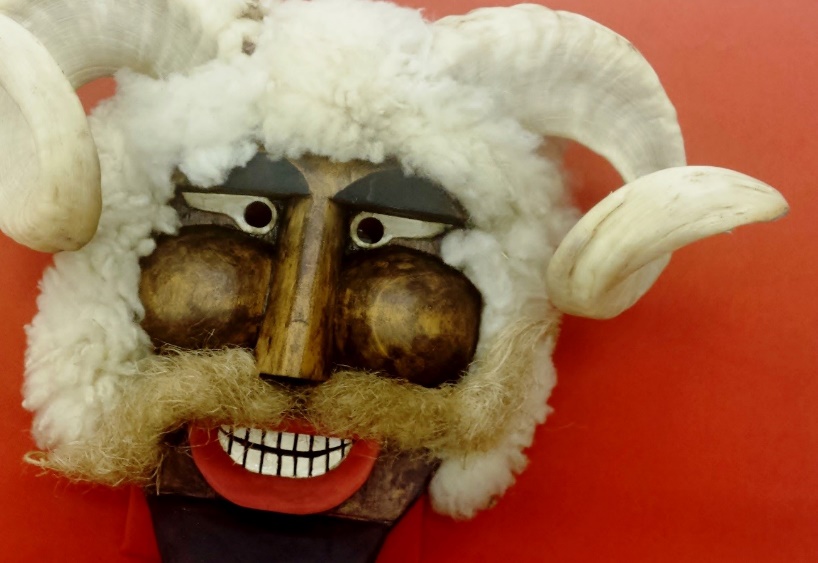 da Imigracao de São Paulo, Museu. (2015, February 1). Mascara busó. [image]. Wikimedia Commons. https://commons.wikimedia.org/wiki/File:Mascara_bus%C3%B3.jpgDescriptionRegion: Hungary, Europe; Date: 1950-1960; Materials: wood; Use: To celebrate winter/frighten away winterSource: Museum of Cultural Masks. (2017-2018). Busójárás Mask. Second Face. https://www.maskmuseum.org/mask/busojaras-1/Barong Macan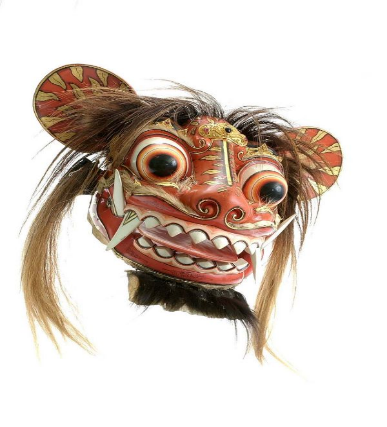  Juala, Nyoman. (1992). COLLECTIE TROPENMUSEUM Houten masker voorstellende Barong Macan TMnr 5572-32. [image]. Wikimedia Commons. https://commons.wikimedia.org/wiki/File:COLLECTIE_TROPENMUSEUM_Houten_masker_voorstellende_Barong_Macan_TMnr_5572-32.jpgDescriptionRegion: Indonesia, Asia; Date: 1992; Materials: wood; Use: To recreate a contest between good and evilSecond Face: Museum of Cultural Masks. (2017-2018). Barong Macan. Second Face. https://www.maskmuseum.org/mask/bali-barong-macan/Makonde Lipiko Mask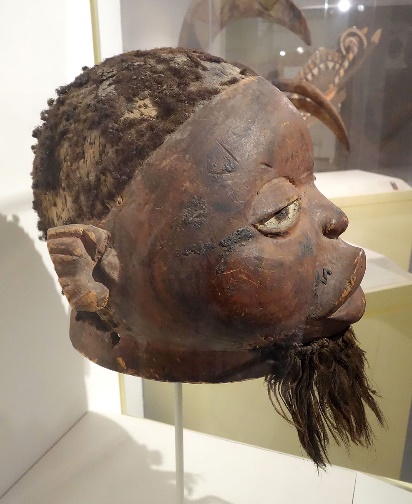 Daderot. (2013, October 30). Lipiko Mask, view 1 - Makonde people, Cabo Delgado province, Mozambique, 19th century, wood, human hair, fiber, pigment - Brooklyn Museum - Brooklyn, NY - DSC08578. [image]. Wikimedia Commons. https://commons.wikimedia.org/wiki/File:Lipiko_Mask,_view_1_-_Makonde_people,_Cabo_Delgado_province,_Mozambique,_19th_century,_wood,_human_hair,_fiber,_pigment_-_Brooklyn_Museum_-_Brooklyn,_NY_-_DSC08578.JPGDescriptionRegion: Mozambique, Africa; Date: 1800s; Materials: wood; Use: Channels the spirits of dead ancestors during ceremonial dancesSecond Face: Museum of Cultural Masks. (2017-2018). Makonde Lipiko Mask. Second Face. https://www.maskmuseum.org/mask/lipiko-1/Kwakwaka’wakw Bear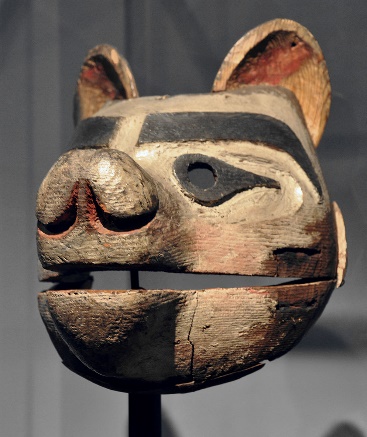 Praefcke, Andreas. (2011, August). Kwakiutl bear mask Museum Rietberg. [image]. Wikimedia Commons. https://commons.wikimedia.org/wiki/File:Kwakiutl_bear_mask_Museum_Rietberg.jpgDescriptionRegion: Canada, North America; Date: 1970s; Materials: wood; Use: Entertainment during a potlatch Second Face: Museum of Cultural Masks. (2017-2018). Kwakwaka’wakw Bear. Second Face. https://www.maskmuseum.org/mask/kwakiutl-bear/Viejita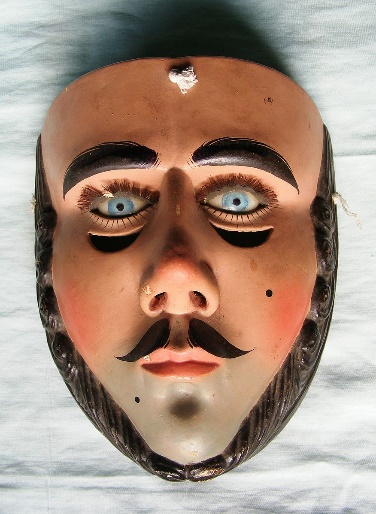 Molina, Luciano. (2010, August 18). Mascara de Parachico antigua. [image]. Wikimedia Commons. https://commons.wikimedia.org/wiki/File:Mascara_de_Parachico_antigua.JPGDescriptionRegion: Mexico, North America; Date: 2010; Materials: wood; Use: Dance celebrating village charactersSecond Face: Museum of Cultural Masks. (2017-2018). Viejita. Second Face. https://www.maskmuseum.org/mask/guerrero-viejita-1/Vejigante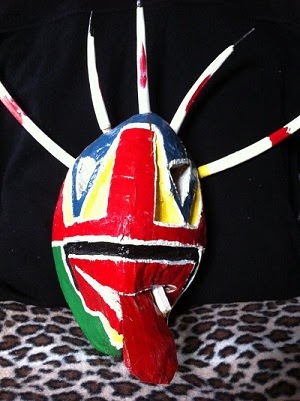 Y. (2012, July 30). Vejigante Mask from Loiza, Puerto Rico [Digital image]. Retrieved May 28, 2021, from https://commons.wikimedia.org/wiki/File:Vejigante_Mask_from_Loiza,_Puerto_Rico.jpgDescriptionRegion: Caribbean, Puerto Rico; Date: 2008; Materials: coconut husk, wood, and paint; Use: Carnival; Fiesta de Santiago el ApostólSecond Face: Museum of Cultural Masks. (2017-2018). Vijigante. Second Face. https://www.maskmuseum.org/mask/vejigante-loiza-1/Abuelo Mask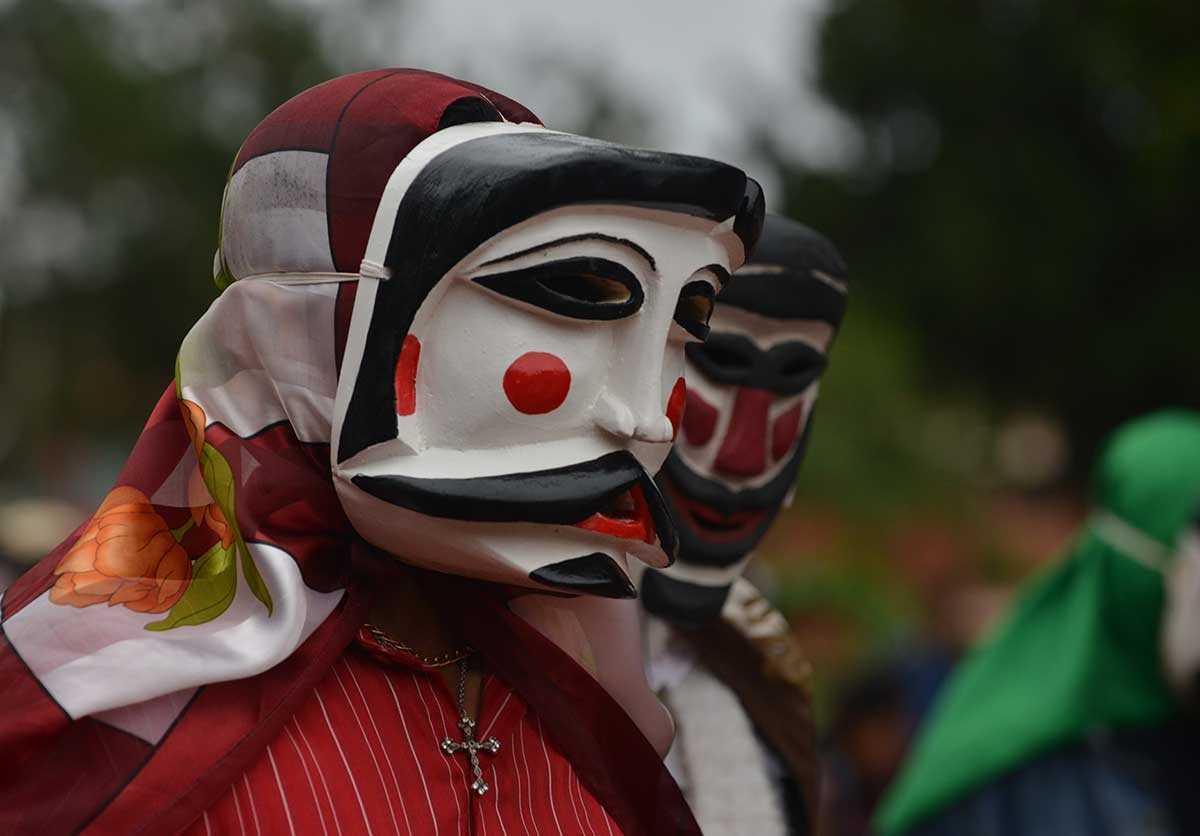 Leogomezr. (2014, February 21). La tradición de los abuelos en Santiago de Chiquitos [Digital image]. Retrieved May 28, 2021, from https://commons.wikimedia.org/wiki/File:La_tradici%C3%B3n_de_los_abuelos_en_Santiago_de_Chiquitos.jpgDescriptionRegion: Latin America, Bolivia Date: 2015; Materials: wood, and paint; Use: Carnival; Danza de los AbuelosSecond Face: Museum of Cultural Masks. (2017-2018). Abuelo mask. Second Face. https://www.maskmuseum.org/mask/bolivia-abuelo-1/Bugaku Mask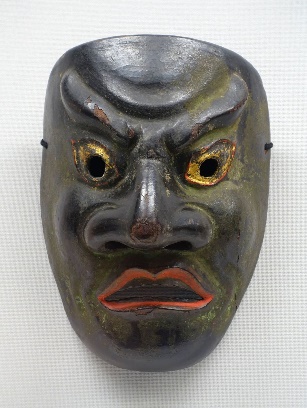 Daderot. (2017). Kitoku Bugaku Mask. https://commons.wikimedia.org/wiki/File:Kitoku_bugaku_mask,_lent_by_Masumida_Jinja,_Aichi,_Japan,_Kamakura_period,_dated_1211_AD,_wood_with_polychromy_-_Tokyo_National_Museum_-_Tokyo,_Japan_-_DSC09022.jpg. DescriptionRegion: Asia, Japan Date: 1211 AD; Materials: hinoki (Japanese cypress) wood, plaster, and water-based paint; Use: Bugaku official court danceSecond Face: Museum of Cultural Masks. (2017-2018). Bugaku sanju mask. Second Face. https://www.maskmuseum.org/mask/japan-sanju-1/Yaqui Pasko’ola Mask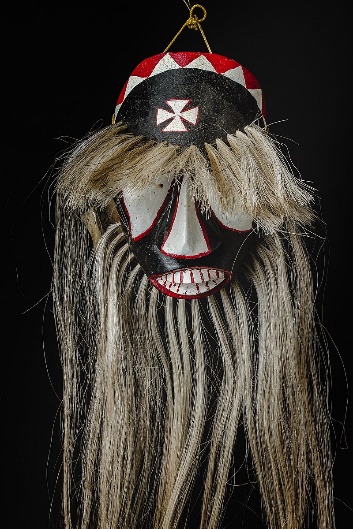 Yanes, A. (2017). Mascara de pascola yaqui. https://commons.wikimedia.org/wiki/File:Mascara_de_pascola_yaqui.jpg. DescriptionRegion: Latin America, Mexico Date: 1960-1970’s; Materials: cottonwood, paint, string, and horse hair; Use: celebration; entertainment; funeral; protectionSecond Face: Museum of Cultural Masks. (2017-2018). Yaqui pasko’ola mask. Second Face. https://www.maskmuseum.org/mask/yaqui-pascola-2/Kwele Antelope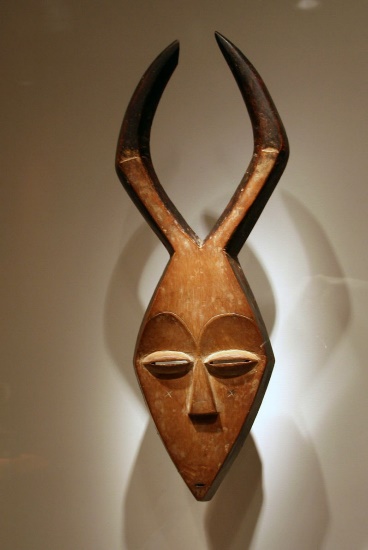 Cliff. (2008, September 21). Kwele mask-Gabon. [image]. Wikimedia Commons. https://commons.wikimedia.org/wiki/File:Kwele_mask-Gabon.jpgDescriptionRegion: Gabon, Africa; Date: 1990s; Materials: wood; Use: Adult initiation, funerals, protection from spiritsSecond Face: Museum of Cultural Masks. (2017-2018). Kwele Antelope. Second Face. https://www.maskmuseum.org/mask/kwele-antelope-1/